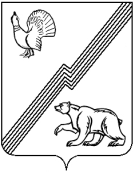 АДМИНИСТРАЦИЯ ГОРОДА ЮГОРСКАХанты-Мансийского автономного округа – Югры ПОСТАНОВЛЕНИЕот_26 августа 2013   									                  №_2287 О внесении изменений в постановление администрациигорода Югорска от 16.11.2010 № 2093В связи с уточнением объемов финансирования мероприятий долгосрочной целевой программы «Развитие физической культуры и спорта в городе Югорске на 2011 — 2013 годы»,  в целях приведения в соответствие с постановлением администрации города Югорска                      от 10.10.2012 № 2560 «О долгосрочных целевых программах города Югорска и ведомственных целевых программах»:1. Внести в постановление администрации города Югорска от 16.11.2010 № 2093                              «Об утверждении долгосрочной целевой программы «Развитие физической культуры и спорта в городе Югорске на 2011 — 2013 годы» следующие изменения:1.1. В Паспорте программы строку «Объемы и источники финансирования» изложить в следующей редакции:1.2. Приложение 2 к Программе «Перечень основных мероприятий долгосрочной целевой программы» изложить в новой редакции (приложение).2. Опубликовать настоящее постановление в газете «Югорский вестник» и разместить на официальном сайте администрации города Югорска.3. Настоящее постановление вступает в силу после его официального опубликования в газете «Югорский вестник».4. Контроль за выполнением постановления возложить на заместителя главы администрации города Югорска Т.И. Долгодворову.Глава администрации города Югорска                                                                                                                  М.И. БодакПриложениек постановлениюадминистрации города Югорскаот 26 августа 2013  № 2287ПЕРЕЧЕНЬ ОСНОВНЫХ МЕРОПРИЯТИЙ ДОЛГОСРОЧНОЙ ЦЕЛЕВОЙ ПРОГРАММЫОбъемы и источники финансирования«Общий объем финансирования программы на 2011 – 2013 годы составит 487 843,7 тыс. руб. (кроме того, 263 536,1 тыс. рублей — переходящий остаток прошлых лет):- за счет средств городского бюджета – 27 733,1 тыс. руб., из них: 2011 год – 8 463,8 тыс. руб.;2012 год – 16 247,7 тыс. руб.;2013 год – 3 021,6 тыс. руб.- за счет средств бюджета автономного округа — 460 110,6 тыс. руб. (кроме того, 263 536,1 тыс. рублей – переходящий остаток прошлых лет), из них:2011 год – 229 151,1 тыс. руб.;2012 год – 230 393,0 тыс. руб.(кроме того, 93 122,1 тыс. рублей – переходящий остаток 2011 года); 2013 год – 566,5 тыс. руб. (кроме того, 170 414,0 тыс. рублей – переходящий остаток 2012 года).Ежегодные объемы финансирования программы за счет средств бюджета автономного округа уточняются в соответствии с финансированием программы автономного округа «Развитие физической культуры и спорта в Ханты — Мансийском автономном округе — Югре                   на 2011 – 2013 годы и плановый период до 2015 года». Ежегодные объёмы финансирования программы за счёт средств городского бюджета уточняются в соответствии с бюджетными ассигнованиями, утверждёнными решением Думы города Югорска о бюджете на очередной финансовый год и плановый период.№Мероприятия программыИсточники финансированияФинансовые затраты на реализацию программных мероприятий, (тыс. руб.)Финансовые затраты на реализацию программных мероприятий, (тыс. руб.)Финансовые затраты на реализацию программных мероприятий, (тыс. руб.)Финансовые затраты на реализацию программных мероприятий, (тыс. руб.)Финансовые затраты на реализацию программных мероприятий, (тыс. руб.)Срок выполненияРезультативность№Мероприятия программыИсточники финансированиявсеговсегов том числев том числев том числеСрок выполненияРезультативность№Мероприятия программыИсточники финансированиявсеговсегов 2011 годув 2012 годув 2013 годуСрок выполненияРезультативностьЦель: создание условий, ориентирующих граждан на здоровый образ жизни, в том числе на увеличение количества занимающихся физической культурой и спортомЦель: создание условий, ориентирующих граждан на здоровый образ жизни, в том числе на увеличение количества занимающихся физической культурой и спортомЦель: создание условий, ориентирующих граждан на здоровый образ жизни, в том числе на увеличение количества занимающихся физической культурой и спортомЦель: создание условий, ориентирующих граждан на здоровый образ жизни, в том числе на увеличение количества занимающихся физической культурой и спортомЦель: создание условий, ориентирующих граждан на здоровый образ жизни, в том числе на увеличение количества занимающихся физической культурой и спортомЦель: создание условий, ориентирующих граждан на здоровый образ жизни, в том числе на увеличение количества занимающихся физической культурой и спортомЦель: создание условий, ориентирующих граждан на здоровый образ жизни, в том числе на увеличение количества занимающихся физической культурой и спортомЦель: создание условий, ориентирующих граждан на здоровый образ жизни, в том числе на увеличение количества занимающихся физической культурой и спортомЦель: создание условий, ориентирующих граждан на здоровый образ жизни, в том числе на увеличение количества занимающихся физической культурой и спортомЦель: создание условий, ориентирующих граждан на здоровый образ жизни, в том числе на увеличение количества занимающихся физической культурой и спортомЗадача 1. Развитие материально — технической базы  физической культуры и спортаЗадача 1. Развитие материально — технической базы  физической культуры и спортаЗадача 1. Развитие материально — технической базы  физической культуры и спортаЗадача 1. Развитие материально — технической базы  физической культуры и спортаЗадача 1. Развитие материально — технической базы  физической культуры и спортаЗадача 1. Развитие материально — технической базы  физической культуры и спортаЗадача 1. Развитие материально — технической базы  физической культуры и спортаЗадача 1. Развитие материально — технической базы  физической культуры и спортаЗадача 1. Развитие материально — технической базы  физической культуры и спортаЗадача 1. Развитие материально — технической базы  физической культуры и спорта1Строительство физкультурно-спортивного комплекса с универсальным игровым залом (в рамках софинансирования программы автономного округа «Развитие физической культуры и спорта в ХМАО-Югре»                 на 2011-2013 годы) бюджет Ханты – Мансийского автономного округа - Югры455 496,6(кроме того, 263 536,1 – переходящие остатки 2011 и 2012 г.г.)227 337,6 (в т.ч. 98 990,6 -  переходящий остаток2010 г.)227 337,6 (в т.ч. 98 990,6 -  переходящий остаток2010 г.)228 159, 0(кроме того,93 122,1 —переходящий остаток 2011 г.)0(кроме того,170 414,0 – переходящий остаток 2012 г.)2011-20131. Увеличение площади учреждений физической культуры и спорта в городе:2011г. – 4 400 м²,2012г. - 4 400 м²,2013г. – 17 600 м².2. Готовность физкультурно-спортивного комплекса к эксплуатации:2011 г. – 50 %;2012 г. – 75%;2013 г. – 100%1Строительство физкультурно-спортивного комплекса с универсальным игровым залом (в рамках софинансирования программы автономного округа «Развитие физической культуры и спорта в ХМАО-Югре»                 на 2011-2013 годы) бюджет города Югорска21 643,26 755,26 755,212 008,002 880,02011-20131. Увеличение площади учреждений физической культуры и спорта в городе:2011г. – 4 400 м²,2012г. - 4 400 м²,2013г. – 17 600 м².2. Готовность физкультурно-спортивного комплекса к эксплуатации:2011 г. – 50 %;2012 г. – 75%;2013 г. – 100%2Укрепление материально – технической базы МБУ «Физкультурно – спортивный комплекс  «Юность»бюджет города Югорска1 360,01 360,01 360,00,00,02011-20131. Увеличение площади учреждений физической культуры и спорта в городе:2011г. – 4 400 м²,2012г. - 4 400 м²,2013г. – 17 600 м².2. Готовность физкультурно-спортивного комплекса к эксплуатации:2011 г. – 50 %;2012 г. – 75%;2013 г. – 100%3Обеспечение учащихся  спортивных школ, муниципальных бюджетных учреждений физической культуры и спорта спортивным оборудованием, экипировкой и инвентарёмбюджет Ханты – Мансийского автономного округа - Югры2 657,0423,0423,02 234,00,02011-20131. Увеличение площади учреждений физической культуры и спорта в городе:2011г. – 4 400 м²,2012г. - 4 400 м²,2013г. – 17 600 м².2. Готовность физкультурно-спортивного комплекса к эксплуатации:2011 г. – 50 %;2012 г. – 75%;2013 г. – 100%3Обеспечение учащихся  спортивных школ, муниципальных бюджетных учреждений физической культуры и спорта спортивным оборудованием, экипировкой и инвентарёмбюджет города Югорска42,70,00,042,70,02011-20131. Увеличение площади учреждений физической культуры и спорта в городе:2011г. – 4 400 м²,2012г. - 4 400 м²,2013г. – 17 600 м².2. Готовность физкультурно-спортивного комплекса к эксплуатации:2011 г. – 50 %;2012 г. – 75%;2013 г. – 100%4Расширение лыжной базыбюджет города Югорска4 197,00,00,04 197,00,02011-20131. Увеличение площади учреждений физической культуры и спорта в городе:2011г. – 4 400 м²,2012г. - 4 400 м²,2013г. – 17 600 м².2. Готовность физкультурно-спортивного комплекса к эксплуатации:2011 г. – 50 %;2012 г. – 75%;2013 г. – 100%Итого по разделу:бюджет Ханты — Мансийского автономного округа - Югры458 153,6227 760,6227 760,6230 393, 00,02011-20131. Увеличение площади учреждений физической культуры и спорта в городе:2011г. – 4 400 м²,2012г. - 4 400 м²,2013г. – 17 600 м².2. Готовность физкультурно-спортивного комплекса к эксплуатации:2011 г. – 50 %;2012 г. – 75%;2013 г. – 100%Итого по разделу:бюджет города Югорска 27 242,98 115,28 115,216 247,72 880,02011-20131. Увеличение площади учреждений физической культуры и спорта в городе:2011г. – 4 400 м²,2012г. - 4 400 м²,2013г. – 17 600 м².2. Готовность физкультурно-спортивного комплекса к эксплуатации:2011 г. – 50 %;2012 г. – 75%;2013 г. – 100%ВСЕГО по разделу:ВСЕГО по разделу:485 396,5235 875,8235 875,8246 640,72 880,02011-20131. Увеличение площади учреждений физической культуры и спорта в городе:2011г. – 4 400 м²,2012г. - 4 400 м²,2013г. – 17 600 м².2. Готовность физкультурно-спортивного комплекса к эксплуатации:2011 г. – 50 %;2012 г. – 75%;2013 г. – 100%Кроме того, переходящие остатки прошлых летКроме того, переходящие остатки прошлых лет263 536,10,00,093 122,1170 414,0Задача 2. Обеспечение комплексной безопасности и комфортных условий в учреждениях спортаЗадача 2. Обеспечение комплексной безопасности и комфортных условий в учреждениях спортаЗадача 2. Обеспечение комплексной безопасности и комфортных условий в учреждениях спортаЗадача 2. Обеспечение комплексной безопасности и комфортных условий в учреждениях спортаЗадача 2. Обеспечение комплексной безопасности и комфортных условий в учреждениях спортаЗадача 2. Обеспечение комплексной безопасности и комфортных условий в учреждениях спортаЗадача 2. Обеспечение комплексной безопасности и комфортных условий в учреждениях спортаЗадача 2. Обеспечение комплексной безопасности и комфортных условий в учреждениях спортаЗадача 2. Обеспечение комплексной безопасности и комфортных условий в учреждениях спортаЗадача 2. Обеспечение комплексной безопасности и комфортных условий в учреждениях спорта1Проведение капитального ремонта зданий (замена деревянных полов и утепление здания, установка пандуса в МБУ «Физкультурно — спортивный комплекс «Юность»,  ремонтные работы в МБОУ ДОД СДЮСШОР «Смена»)Бюджет Ханты -Мансийского автономного округа - Югры1 957,01 390,51 390,50,0566,52011, 2013 годы1. Проведение капитального ремонта в учреждениях физической культуры и спорта:2011 г. – 1 ед.2013 г. – 1 ед.1Проведение капитального ремонта зданий (замена деревянных полов и утепление здания, установка пандуса в МБУ «Физкультурно — спортивный комплекс «Юность»,  ремонтные работы в МБОУ ДОД СДЮСШОР «Смена»)Бюджет города Югорска490,2348,6348,60,0141,62011, 2013 годы1. Проведение капитального ремонта в учреждениях физической культуры и спорта:2011 г. – 1 ед.2013 г. – 1 ед.Итого по разделу:Итого по разделу:2 447,21 739,11 739,10,0708,1ВСЕГО по программе:Бюджет Ханты -Мансийского автономного округа - Югры460 110,6229 151,1229 151,1230 393, 0566,5ВСЕГО по программе:Кроме того, переходящий остаток 2011 г.263 536,10,00,093 122,1170 414,0ВСЕГО по программе:бюджет города Югорска27 733,18 463,88 463,816 247,73 021,6ИТОГО по программе:ИТОГО по программе:487 843,7237 614,9237 614,9246 640,73 588,1Кроме того, переходящие остатки прошлых летКроме того, переходящие остатки прошлых лет263 536,10093 122,1170 414,0